lMADONAS NOVADA PAŠVALDĪBA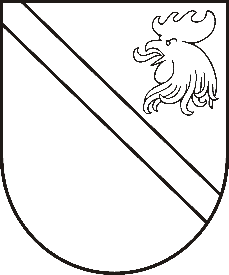 Reģ. Nr. 90000054572Saieta laukums 1, Madona, Madonas novads, LV-4801 t. 64860090, fakss 64860079, e-pasts: dome@madona.lv ___________________________________________________________________________MADONAS NOVADA PAŠVALDĪBAS DOMESLĒMUMSMadonā2018.gada 28.februārī							Nr.61									(protokols Nr.3, 21.p.)Par xxx  lauksaimniecībā izmantojamās zemes „xxx”, Liezēres pagastā, Madonas nov., ar kadastra Nr. xxx lietošanas mērķa (kategorijas) maiņas ieceres atbilstību Madonas novada teritorijas plānojumam	A.Silupa informē, ka Madonas novada pašvaldība ir saņēmusi xxx pilnvarotās personas- xxx iesniegumu ar lūgumu atļaut apmežot lauksaimniecībā izmantojamo zemi 2 ha platībā īpašumā „xxx”, Liezēres pagastā, Madonas novadā, kadastra Nr. xxx.Saskaņā ar Lauksaimniecības un lauku attīstības likuma 10. pantu un saskaņā ar spēkā esošiem Madonas novada saistošiem noteikumiem Nr.15 „Madonas novada teritorijas plānojuma 2013-2025.gadam Teritorijas izmantošanas un apbūves noteikumi un Grafiskā daļa”, kur noteikts, ka visām fiziskajām un juridiskajām personām, kuru īpašumā, lietošanā un apsaimniekošanā Madonas novadā ir nekustamais īpašums (t.sk. ēkas un būves vai to daļas, zemes gabali vai to daļas), tas izmantojams tikai saskaņā ar šo Noteikumu pielikumā esošiem dokumentiem- Madonas novada teritorijas plānojuma 2013-2025.gadam II daļu „Grafiskā daļa” un III daļu „Teritorijas izmantošanas un apbūves noteikumi ”. Iepazīstoties ar informāciju par transformēt iecerēto lauksaimniecībā izmantojamo zemi „xxx”, Liezēres pagastā, Madonas novadā,  kadastra Nr. xxx, ņemot vērā Madonas novada pašvaldības saistošo noteikumu Nr.15 „ Madonas novada teritorijas plānojuma 2013-2025.gadam Teritorijas izmantošanas un apbūves noteikumi un Grafiskā daļa” 4.3.3. punkta „Prasības lauksaimniecībā izmantojamās zemēs un meža zemēs, kurām nepieciešama zemes lietošanas mērķa maiņa” izvirzītos kritērijus, Madonas novada pašvaldība konstatē, ka nekustamā īpašuma „xxx”, Liezēres pagastā, Madonas novadā,  kadastra Nr. xxx, lauksaimniecībā izmantojamā zeme 2 ha platībā, pārveidošana meža zemē atbilst šiem kritērijiem, zemes auglība atbilstoši VZD datiem ir 15 balles, apmežošanai paredzētajā platībā zeme nav meliorēta. 	Saskaņā ar Administratīvā procesa likuma 65.panta pirmo daļu – ja piemērojamā tiesību normā noteikts, ka izdodams konkrēta satura administratīvais akts (obligātais administratīvais akts), iestāde izdod šādu administratīvo aktu.Noklausījusies ainavu arhitektes A.Silupas sniegto informāciju, pamatojoties uz Administratīvā procesa likuma 65.panta pirmo daļu, Lauksaimniecības un lauku attīstības likuma 10. pantu, Madonas novada pašvaldības saistošo noteikumu Nr.15 „Madonas novada teritorijas plānojuma 2013-2025.gadam Teritorijas izmantošanas un apbūves noteikumi un Grafiskā daļa ”, 4.3.3.punkta 2. apakšpunktu, atklāti balsojot: PAR – 11 (Agris Lungevičs, Zigfrīds Gora, Ivars Miķelsons, Antra Gotlaufa, Artūrs Grandāns, Gunārs Ikaunieks, Valda Kļaviņa, Rihards Saulītis, Aleksandrs Šrubs, Gatis Teilis, Kaspars Udrass), PRET – 1 (Andris Sakne), ATTURAS – NAV), Madonas novada pašvaldības dome  NOLEMJ:Nekustamā īpašuma „xxx”, Liezēres pagastā, Madonas novadā, kadastra Nr. xxx, lauksaimniecībā izmantojamā zeme 2 ha platībā, pārveidošana meža zemē atbilst spēkā esošajam Madonas novada teritorijas plānojumam.Saskaņā ar Administratīvā procesa likuma 188.panta pirmo daļu, lēmumu var pārsūdzēt viena mēneša laikā no lēmuma spēkā stāšanās dienas Administratīvajā rajona tiesā.Saskaņā ar Administratīvā procesa likuma 70.panta pirmo daļu, lēmums stājas spēkā ar brīdi, kad tas paziņots adresātam. Saskaņā ar Administratīvā procesa likuma 188.panta pirmo daļu, lēmumu var pārsūdzēt viena mēneša laikā no lēmuma spēkā stāšanās dienas Administratīvajā rajona tiesā.Saskaņā ar Administratīvā procesa likuma 70.panta pirmo daļu, lēmums stājas spēkā ar brīdi, kad tas paziņots adresātam.Domes priekšsēdētājs					A.Lungevičs